РОССИЙСКАЯ ФЕДЕРАЦИЯКОСТРОМСКАЯ ОБЛАСТЬСОВЕТ ДЕПУТАТОВгородского поселения город МакарьевМакарьевского муниципального районаРешение № 29329 июня 2015 годаО проекте решения «О внесении изменений и дополнений в Устав городского поселения город Макарьев Макарьевского муниципального района Костромской области»В целях приведения Устава муниципального образования городское поселение город Макарьев Макарьевского муниципального района Костромской области в соответствие с Федеральными законами от 06.10.2003 № 131-ФЗ «Об общих принципах организации местного самоуправления в Российской Федерации», от 21.07.2005 № 97-ФЗ «О государственной регистрации уставов муниципальных образований», руководствуясь пунктом 1 части 1 статьи 13, частью 3 статьи 40 Устава муниципального образования городское поселение город Макарьев Макарьевского муниципального района Костромской области, Совет депутатов городского поселения город Макарьев Макарьевского муниципального района Костромской области второго созываРЕШИЛ:I. Внести в Устав муниципального образования городское поселение город Макарьев Макарьевского муниципального района Костромской области от 28.11.2005 № 6 (в редакции решений Совета депутатов городского поселения город Макарьев Макарьевского муниципального района Костромской области № 60 от 23.06.2006, № 108 от 23.03.2007, № 171 от 22.01.2008, № 274 от 30.04.2009, № 314 от 28.12.2009, № 349 от 28.05.2010, № 377 от 22.10.2010, № 49 от 27.12.2011, № 103 от 04.07.2012, № 123 от 29.10.2012, № 285 от 15.04.2015) следующие изменения и дополнения:1. Часть 1 статьи 7.1 дополнить пунктом 14 следующего содержания:«14) осуществление мероприятий по отлову и содержанию безнадзорных животных, обитающих на территории поселения.».2. Часть 1 статьи 9 после слов «не отнесенным» дополнить словами «в соответствии».3. В статье 22:	3.1. пункты 13, 14 части 1 признать утратившими силу;3.2. в части 3 слово «сельского» заменить словом «городского».3.3. В части 1 статьи 26 слово «сельского» заменить словом «городского».4. В части 2 статьи 31.1:4.1. в пункте 2 слова «неосвобожденной» заменить словами «на непостоянной».4.2. пункте 3 слова «на постоянной (штатной)» заменить словами «на непостоянной».5. Часть 4 статьи 43 дополнить словами «депутатов в соответствии с законом Костромской области».II.Назначить публичные слушания по проекту настоящего решения на 29 июля 2015 года в 15.00 часов по  адресу город Макарьев, пл. Революции, дом 28, МКУК  «Макарьевская районная библиотека».III. Направить данное решение в Управление Минюста России по Костромской области для государственной регистрации.IV. Данное решение вступает в силу с момента официального опубликования в печатном издании «Городские Новости» после государственной регистрации.Глава городского поселения город МакарьевМакарьевского муниципального района Костромской области 							                  С. ИЛЬИН Председатель Совета депутатов Городского поселения город Макарьев Макарьевского муниципального районаКостромской области							                         Н. МОКИНА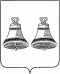 